WWorkers’ Compensation and Injury Management (Acts of Terrorism) Act 2001Formerly “Workers' Compensation and Rehabilitation (Acts of Terrorism) Act 2001”Portfolio:Minister for Industrial RelationsAgency:WorkCover Western Australia AuthorityWorkers’ Compensation and Rehabilitation (Acts of Terrorism) Act 20012001/04031 Dec 200131 Dec 2001 (see s. 2)Workers’ Compensation and Rehabilitation (Acts of Terrorism) Amendment Act 20022002/03620 Nov 200220 Nov 2002 (see s. 2)Workers’ Compensation Reform Act 2004 s. 171 & 1742004/0429 Nov 2004s. 171(1), (2) & (4) & s. 174: 4 Jan 2005 (see s. 2 and Gazette 31 Dec 2004 p. 7131); s. 171(3): 14 Nov 2005 (see s. 2 and Gazette 31 Dec 2004 p. 7131 and 17 Jun 2005 p. 2657);Proclamation published 31 Dec 2004 p. 7131 revoked para (b) (see Gazette 17 Jun 2005 p. 2657)Reprint 1 as at 19 Jan 2007 Reprint 1 as at 19 Jan 2007 Reprint 1 as at 19 Jan 2007 Reprint 1 as at 19 Jan 2007 Workers Compensation and Injury Management Act 2023 s. 6162023/02124 Oct 20231 Jul 2024 (see s. 2(d) and SL 2024/34 cl. 2)Repealing Act — 		2023/021 s. 616, Workers Compensation and Injury Management Act 2023 (1 Jul 2024 (see s. 2(d) and SL 2024/34 cl. 2))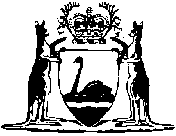 